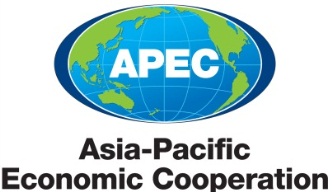 APPLICATION FOR REGISTRATION AS AN APEC ARCHITECT
TO THE [ECONOMY] APEC ARCHITECT MONITORING COMMITTEE[ECONOMY] is a participant in the APEC Architect Project which provides for fast-track across-border registration arrangements for senior architects. Within participating economies senior architects apply to be recognized as APEC Architects, as per this form. This entitles them to apply for fast-track registration in other economies with which their home economy has entered into reciprocal APEC Architect arrangements.Applications for Registration as a [ECONOMY] APEC Architect
To be a [ECONOMY] APEC Architect, applicants must:be a [ECONOMY] Registered/Licensed Architecthave at least seven years of professional experience as an registered/licensed architect in specified categories of practice.
APEC Architect Requirements for Period of Professional Experience as an Architect
Applicants must have completed a minimum period of professional practice of seven years after initial registration as an architect in any participating economy. Experience must be gained in all of the following categories of architectural practice:Preliminary studies and preparation of briefDesignContract DocumentationAdministration.
At least three years of the seven year period must have been undertaken as an architect: with sole professional responsibility for the design, documentation and contract administration of buildings of moderate complexity; ORin collaboration with other architects, as an architect in charge of and professionally responsible for a significant aspect of the design, documentation and/or contract administration of complex buildings.
Professional practice undertaken in an economy other than [ECONOMY] MAY be acceptable. The names of referees are required who can confirm the information provided. Referees may be professional associates, clients or others in a position to verify the statements submitted.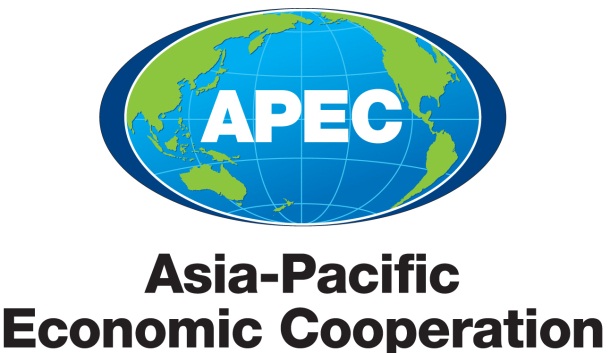 Application for Registration as an APEC Architect
to the [Economy] APEC Architect Monitoring CommitteeAny current registrations in other economiesQualifications in architectureRecord of seven years practising as an architectPlease complete the following records of relevant experience over the last seven years. Experience gained over three years as an architect with professional responsibility
Start with reports totaling at least three years of practice as an architect with professional responsibility for projects undertaken. This can be either when you were the architect with sole professional responsibility for a building of moderate complexity or the architect in charge of a significant aspect of a complex building or a combination of these. Please list projects in reverse date order, ie starting with the most recent first.Experience gained in an additional four year period of professional practise as an architect apart from the three years cited aboveIn the table below please record a minimum of an additional four years professional experience gained in the following categories of architectural practice: Preliminary Studies and Preparation of BriefDesignContract DocumentationAdministrationRefereesPlease list the names and positions held by professional associates familiar with your work. Referees should not be fellow directors.Signature of ApplicantI hereby declare that the above information is correct.Signed by: ……………………………………………..Date: Please send this signed application form to:[ECONOMY] APEC Architect Monitoring Committee[Postal address]or convert to a PDF and email to [Email address]Your application will be considered by the [ECONOMY] APEC Architect Monitoring Committee and you will be advised of the results of its deliberationsFamily name-Given names-Address---Telephone-Email address-Registration number-Year first registered/licensed-Name(s) of other economies-Year(s) first registered-QualificationsYear(s) awardedInstitutionProject name--Dates (start/finish)--Practice name--Applicant was the architect with sole professional responsibility for a building at least of moderate complexityApplicant was the architect with sole professional responsibility for a building at least of moderate complexityYes/No -Applicant was the architect in charge of a significant aspect of a complex buildingApplicant was the architect in charge of a significant aspect of a complex buildingYes/No – Role of applicant--Brief description of project with reference to its level of complexity--Project name--Dates (start/finish)--Practice name--Applicant was the architect with sole professional responsibility for a building at least of moderate complexityApplicant was the architect with sole professional responsibility for a building at least of moderate complexityYes/No -Applicant was the architect in charge of a significant aspect of a complex buildingApplicant was the architect in charge of a significant aspect of a complex buildingYes/No – Role of applicant--Brief description of project with reference to its level of complexity--Project name--Dates (start/finish)--Practice name--Applicant was the architect with sole professional responsibility for a building at least of moderate complexityApplicant was the architect with sole professional responsibility for a building at least of moderate complexityYes/No -Applicant was the architect in charge of a significant aspect of a complex buildingApplicant was the architect in charge of a significant aspect of a complex buildingYes/No – Role of applicant--Brief description of project with reference to its level of complexity--Project name--Dates (start/finish)--Practice name--Applicant was the architect with sole professional responsibility for a building at least of moderate complexityApplicant was the architect with sole professional responsibility for a building at least of moderate complexityYes/No -Applicant was the architect in charge of a significant aspect of a complex buildingApplicant was the architect in charge of a significant aspect of a complex buildingYes/No – Role of applicant--Brief description of project with reference to its level of complexity--Project name--Dates (start/finish--Practice name--Applicant was the architect with sole professional responsibility for a building at least of moderate complexityApplicant was the architect with sole professional responsibility for a building at least of moderate complexityYes/No -Applicant was the architect in charge of a significant aspect of a complex buildingApplicant was the architect in charge of a significant aspect of a complex buildingYes/No – Role of applicant--Brief description of project with reference to its level of complexity--Project name--Dates (start/finish)--Practice name--Applicant was the architect with sole professional responsibility for a building at least of moderate complexityApplicant was the architect with sole professional responsibility for a building at least of moderate complexityYes/No -Applicant was the architect in charge of a significant aspect of a complex buildingApplicant was the architect in charge of a significant aspect of a complex buildingYes/No – Role of applicant--Brief description of project with reference to its level of complexity--DatesOrganisation/ practiceProjects and experience(Place an X in the relevant boxes on the right to indicate categories of architectural experience)ABCDRoleNameOrganisation/practicePhone number